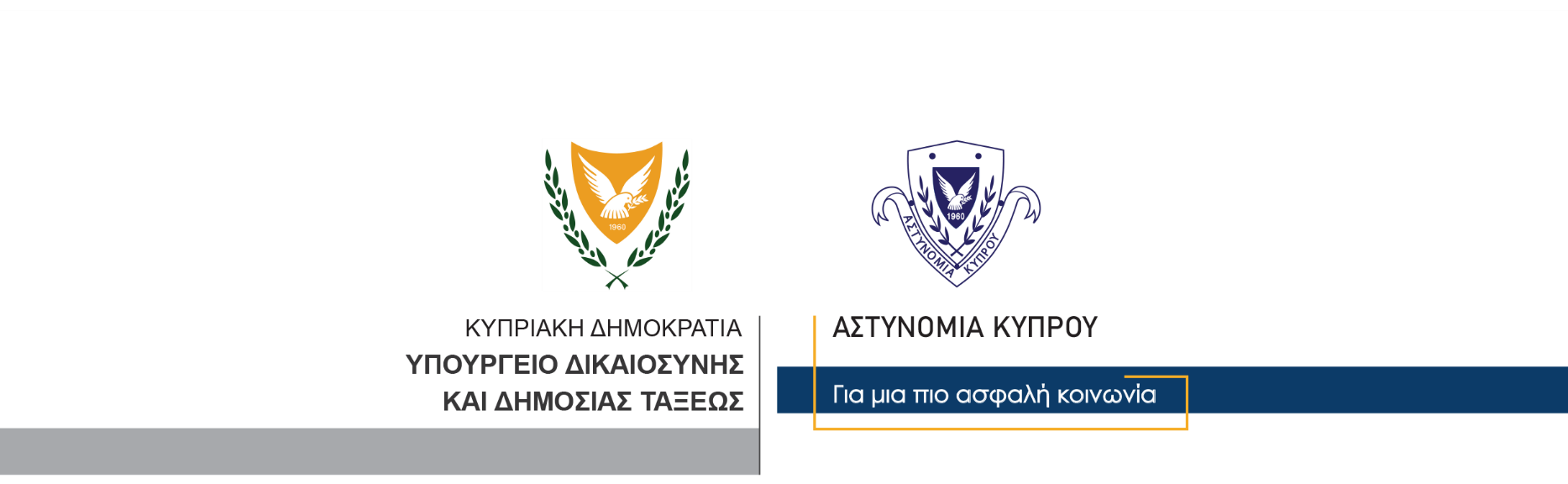 15 Απριλίου, 2023  Δελτίο Τύπου 1Εντοπισμός 10 κιλών κάνναβης, συνελήφθη 48χρονος κάτοικος της επαρχίας Λάρνακας	Στο πλαίσιο αξιολόγησης στοιχείων και μαρτυριών, μέλη της ΥΚΑΝ Αρχηγείου ανέκοψαν για έλεγχο σε αγροτική περιοχή της επαρχίας Λευκωσίας, αυτοκίνητο που οδηγούσε 48χρονος από την επαρχία Λάρνακας.	Σε σωματική έρευνα που υποβλήθηκε ο 48χρονος, εντοπίστηκε εντός του παπουτσιού του, μια νάιλον συσκευασία που περιείχε μικρή ποσότητα κάνναβης	Ακολούθησε έρευνα στην γύρω περιοχή όπου εντοπίστηκαν σε διάφορα σημεία, επιμελώς κρυμμένες κάτω από χόρτα, 11 νάιλον συσκευασίες οι οποίες περιείχαν συνολικά 10 περίπου κιλά ξηρής φυτικής ύλης κάνναβης. Επίσης παραλήφθηκαν από το αυτοκίνητο του διάφορα τεκμήρια για περαιτέρω εξετάσεις, ενώ κατά τη διάρκεια των ερευνών που διενεργήθηκαν τόσο στην οικία του στην επαρχία Λάρνακας, όσο και στην πατρική του οικία στην επαρχία Λευκωσίας, δεν εντοπίστηκε οτιδήποτε το επιλήψιμο. 	Ο 48χρονος συνελήφθη και τέθηκε υπό κράτηση ενώ η ΥΚΑΝ (Κλιμάκιο Λευκωσίας) συνεχίζει τις εξετάσεις.  		    Κλάδος ΕπικοινωνίαςΥποδιεύθυνση Επικοινωνίας Δημοσίων Σχέσεων & Κοινωνικής Ευθύνης